　治療用装具　画像貼付台紙  （治療用メガネ・弾性ストッキングは提出不要）・画像が多い場合には、複数枚ご提出いただいても結構です。・必ず購入された全ての装具について撮影してください。（同じものを複数購入された場合も同様）［全体・正面から撮影した画像］［側面（左右どちらか一方から撮影した画像］　　　　　　　　　なぜ写真が必要なのか？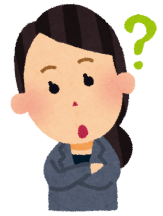 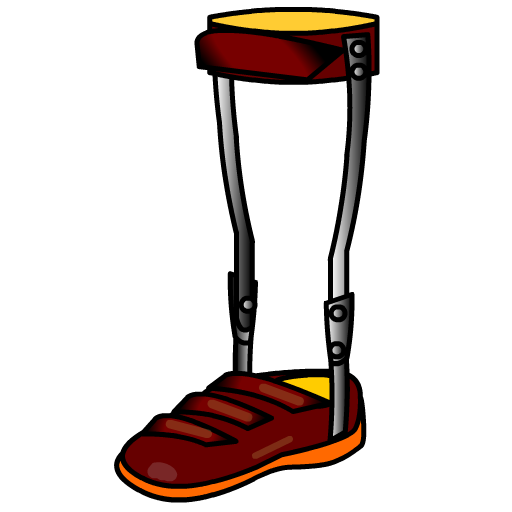 撮影方法について撮影した画像（写真）の印刷について被保険者証　記号-番号被保険者証　記号-番号被保険者証　記号-番号被保険者氏名受療者（被保険者との続柄）受療者（被保険者との続柄）商品名、装具の商標、メーカー名、サイズ、ロゴに記載されている型番（見当たらない場合には、取扱い説明書や製品箱の表記画像を添付いただいても結構です）-（　）